前田病院　市民・院内フォーラム2022年9月　　　　　　　　前田病院がお届けする　患者さん向けの勉強会腰痛、足の痛みにお悩みの方に　試せる新たな治療　～脊髄刺激療法のご紹介～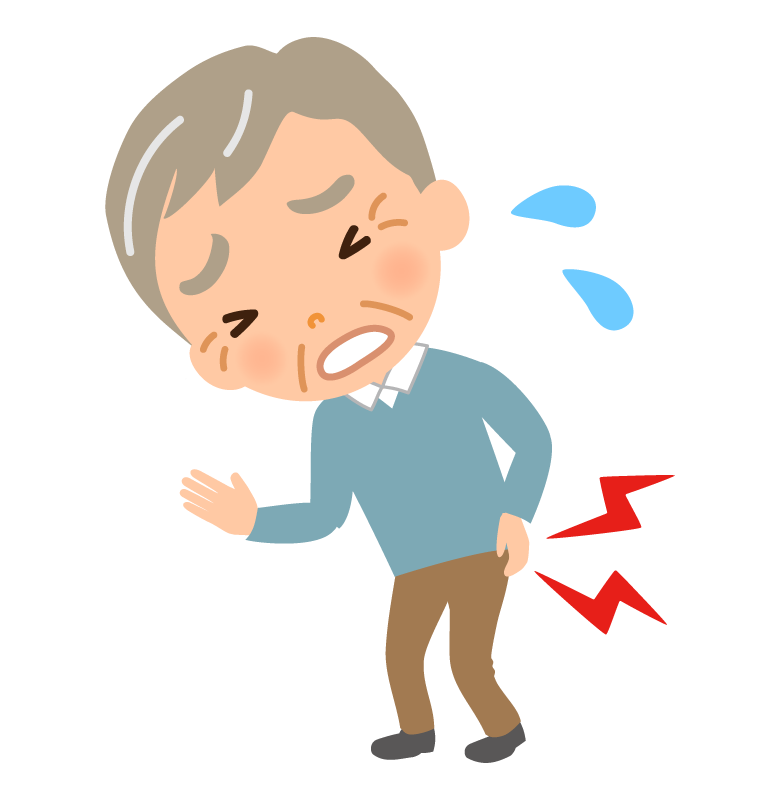 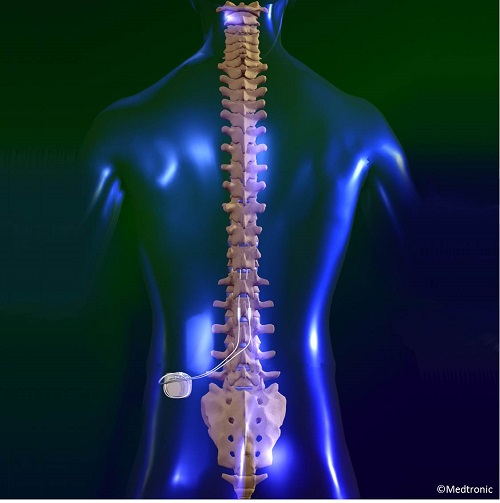 場所：前田病院　院内待合室日時：2022年9月24日（土曜日）　15時開始講師：院長　医学博士　前田浩行先生（申し込みについて・諸注意）毎回人気の講演会のため、定員に達し次第終了とさせていただきます。予約制です。外来受付に直接、参加する方全員のお名前、ご連絡先、人数をお申し出ください。電話での予約は受け付けておりません。当日は感染対策にご協力ください。発熱、症状を有する方のご参加はお断りすることがございます。